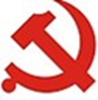 经济与管理学院党委工作简报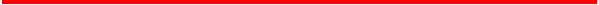 经济与管理学院党支部9月党委工作简报九月份，经济与管理学院各党支部有序开展了各项工作。学院各党支部工作有条不紊进行，教工党支部组织进行了爱国主义教育，组织召开新生见面会；学生党支部召开党支部改选支部书记大会，对党员进行信息采集，组织观看焦点访谈和新闻联播。各支部积极配合完成党员接收，按要求上交党费，开展组织会议和支部活动，做好新学期开学工作安排。现将九月份工作汇报如下:教师党支部会计学党支部1、根据大学党委和学院党总支的相关要求，进行了爱国主义教育。2、全体党员缴纳9月党费。3、登记十一福利。4、支部书记参加院党总支会议。5、支部书记参与院新板子成员任命宣布会，配合学院工作。6、布置各班主任召开班会，收集学生的意见和需求。7、召开支部大会学习《华北电力大学教师职业道德规范》，《华北电力大学师德“一票否决制”实施细则（试行）》文件；讨论身边好老师；开学注意事项。经济学党支部1、研讨了本科生“三位一体”培养模式，在9月11号集中为经济1701班举行了校内导师学生双选会。会上，各位党员教师就教学和科研方向进行了介绍，并对学生们在学习、生活等方面遇到的问题进行了解答。2、对教研室党支部委员和书记进行了改选，选举结果为：刘元欣为宣传委员，兼青年委员；郭森为党支部书记，兼组织委员；张晓春为统战委员，兼纪检委员。信息管理党支部1．对新学期开学思想动态进行讨论，讨论了下半年的学习计划，并在会上对围绕着习总书记新讲话的新内容，对如何做好一名好教师，新时代下的先进党员教师进行了交流探讨；2.召开《2018雷霆行动》的学习任务专题讨论会。学习后大家表示要为祖国统一以及祖国强大而继续努力。3. 召开新生见面会，教研室老师和信息管理17级的大一新生代表进行了交流。营销党支部1、安排班主任老师的迎新工作。2、安排大类分流之后的班主任老师开展第一次专业班会。3、汇总统计节日的工会福利。4、要求老师们做好同学的“双节”安全教育，召开主题班会。5、党支部工作例会，明确了学习任务，安排迎接校庆的相关活动。6、启动“双带头人”教师党支部书记工作室的相关工作。7、组织老师们参加学校的教师节表彰会议。8、组织老师们参加学院的大会。9、组织师生观看、学习“雷霆行动”。10、参与学院“华北电力大学2018-2019年基层党组织建设重点难点项目立项书”的撰写工作。11、收缴7，8，9三个月份的党费。工程管理党支部1.组织教研室老师进行“双一流”专业实践平台建设组织工作；2.组织教研室老师积极配合岗位聘任工作；3.组织教研室老师探望退休老教师，共同回顾工程管理专业的发展历史，并探讨教研室未来的发展；4.配合办理教研室离职党员从荣刚的组织关系转出手续；5.支部7-9月党费的缴纳工作。财务管理教工党支部1、按时收缴7-9月党费；2、根据校党委关于开展新学期教师思想状况调查的要求，财务教研室在开学伊始阶段对本教研室的老师思想动态进行了全面调查；3、协助院里申报华北电力大学基层党建重点难点项目——《党支部如何提高组织生活质量和效果》；4、以支部名义，组织教研室老师和本专业学生进行座谈，了解学生学习和生活动态及需求。5、组织大家在保证教学、工作正常开展的前提下，认真收看“2018雷霆行动”，并讨论的观后感受。学生党支部博经管1647班党支部1、9月15日、16日，支部组织党员们收看中央电视台焦点访谈栏目播出揭批台湾间谍情报活动专题新闻节目；2、对国家安全机关组织开展“2018-雷霆”专项行动坚决拥护。组织支部成员交流谈论，时刻提醒自己：警惕无缘无故的恩惠，拒绝免费提供的午餐。博经管1746班党支部1、全员观看并学习“2018雷霆行动”，大家认识到：作为青年学子，学习生活中要严以律己，提高警惕，拒绝诱惑，确保危害国家安全的事不在自己身上发生；2、做好对优秀同志的吸收工作，鼓励支部党员同志在学习、工作、生活中进一步起好先锋模范带头作用。博经管1847班党支部1、各位党员进一步认真研读十九大报告并积极参与讨论，在交流中加深理解，在碰撞中付诸实践；2、支部成员观看了《新闻联播》和《焦点访谈》“2018-雷霆”专项行动。研经管1627班党支部1、党员代表参加“时代楷模”张黎明先进事迹报告会。原源、陈思楠、黄果和孙爽参加会议并传达会议精神。2、整理积极分子档案材料，本月底已经基本整理完成，组织党员申报研究生党员标兵等荣誉。3、收听收看9月15日有关“雷霆行动”新闻联播、9月15日和9月16日的焦点访谈。4、组织学习9月16日环球时报官网和9月17日环球时报报纸相关内容。研经管1628班党支部1、支部党员全体按时返校，并统计其他同学的到校时间；2、召开党支部党员大会进行改选；3、负责班级综合测评活动的开展；4.继续深入“两学一做”学习教育活动。研经管1629班党支部1、2018年9月7日，支部和班委会邀请班主任史荣晖老师为全体同学召开班会，分享了对就业的看法；2、组织党员同志开展了“2018-雷霆”专项行动的收看和讨论活动。研经管1630班党支部1、党支部召开入党积极分子选举大会工作；2、支部集中观看“2018雷霆行动”焦点访谈节目；3、支部牵头开展班级综合测评工作。研经管1631班党支部1、组织党支部各党员在党员E先锋上进行关于奋力实现第一个百年奋斗目标，全面建成小康社会的专题学习；2、组织党支部各党员在党员E先锋上进行关于决胜全面建成小康社会，夺取新时代中国特色社会主义伟大胜利的专题学习；3、组织党支部党员在党员E先锋上进行关于坚持中国特色强军智力，全面推进国防和军队现代化的专题学习；4、组织党支部各党员集体观看“2018-雷霆”反间谍行动；5、组织党支部各党员在党员E先锋上学习“两个一百年”奋斗目标。研经管1727班党支部组织支部成员收看了新闻联播雷霆行动系列节目，支部成员深受启发。在以后的工作生活中，我们要拒绝各种小恩小惠，把国家安全利益和安全放在首位，学会识别与警惕间谍，维护国家安全是每个人的责任。研经管1728班党支部党支部进行了对中国特色社会主义思想的学习和爱国主义教育活动，在学习的过程中，大家经过讨论，对新时代的中国特色社会主义思想进行了总结研经管1729班党支部1、制定了“两学一做”学习计划；2、认真整理党员档案，转接党组织关系，完善入党积极分子档案；3、组织支部党员观看雷霆行动。研经管1730班党支部1、开展爱国主义教育主题活动-观看“战狼”；2、学习新时代中国特色社会主义思想-两个百年目标；3、召开第三季度工作会。研经管1731班党支部1、9月11日举行了学生党支部改选；2、9月16日支部组织支部成员观看了新闻联播和焦点访谈；3、9月25日，班级采用投票的方式选出优秀研究生活动中，针对投票方式存在私下拉票的行为，支部成员进行了一次讨论。研经管1732班党支部1、9月15日，组织班级党员观看《焦点访谈》；2、组织班级综合测评工作的开展。研经管1827班党支部1、本月完成了本支部所有党员材料的审查工作，并做好党组织关系转接的相关工作；2、9月15日和9月16日组织所有党员观看了新闻联播和焦点访谈；3、完成了本支部四名预备党员的转正工作，四名预备党员分别是:王东洋，乔雅，宁静，许媛媛。研经管1828班党支部1、成立党支部，选举党支部书记、支委。2、召开预备党员转正大会。3、9月15和16两日，观看《新闻联播》和《焦点访谈——危情谍影》。4、对所有新生党员采集信息录入系统。研经管1829班党支部1、9月6号，支部召开了第一次党支部会议；2、组织班级同学观看有关“2018雷霆行动”的新闻报道。研经管1830班党支部1、整理支部各个成员的入党材料。2、组织党支部成员观看新闻联播和焦点访谈。研经管1831班党支部1、本月上旬成立研经管1831党支部，8名正式党员，1名预备党员；2、支部组织党员观看9月15日、16日新闻联播等节目；3、本月下旬召开讨论预备党员转正的支部大会研经管1832班党支部1、召开了支部会议讨论了关于预备期已满的预备党员范晓杰同志转正问题；2、9月中旬对积极分子材料进行了自查；3、9月15日党支部组织观看了有关“2018雷霆行动”的焦点访谈。2016级学生党支部1、9月13日中午，党支部举行主题学习活动，学习了党史发展脉络及学习意义；2、9月15日，9月17日党支部学生代表赴龙锦苑六区社区，与社区人员共同开展“红色1+1”共建活动。